Association of Caribbean Occupational Therapists13th Biennial Scientific ConferenceRegistration FormKingston, Jamaica November 2-4, 2017Date: ________________Name: ___________________________________________                Gender:  Female ( ) Male ( )Age: under 25 years ( ) 26- 64 years ( ) Retired over 60 years ( )          Country_________________________________Email: _____________________________      			      Contact # ________________________________Profession:  Occupational Therapist ( ), Occupational Therapy Assistant, Medical Doctor ( ), Student (  ) Where:_______ Allied Health Professional ____________________, (please state)       Other ______________________Do you require any special assistance? Please explain								How did you hear about the conference?: 			Are you interested in becoming an ACOT member? 	Do you currently receive the ACOT newsletters?				 Do you require Professional Continuing Credits for your practice license:  Yes ( )  No ( ) Which jurisdiction: 		Practice Setting: _________________________________ (Physical, Mental Health, Pediatrics ect.)CONFERENCE FEESResident Jamaican AttendeesCaribbean and International Attendees REVISEDCHECK ONE: ACOT Member (  )  Presenter- Non ACOT  (  )  Retired   (  )  Student  (  )                            Non ACOT – Practicing in the Caribbean Non ACOT  (  )                                   					                       Jamaican Allied Health/ Medical Professional   (  )   Jamaican Student (  )   					Conference Events to be attended:   Day 1 Conference (  )         Day 2 Conference (  )      					Extra-Conference Events:  Occupational Therapy Blast  (  )         Meet and Greet –Jamaica Night (  )                                                Friday Evening Dinner Social (  )   ACOT Biennial General Business Meeting (  ) 			FOR CONFERENCE SECRETARIAT ONLYTotal Cost: USD $  _____________________  or JMD $ ___________________ Website: www.caribbeanot.com       Website: www.occupationaltherapyjamaica.com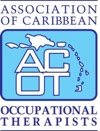 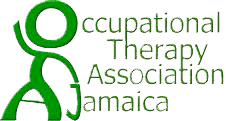 CATEGORYDAILYRATE (Includes only conf material, coffee breaks)              Also includes LunchAllied Health Professional$ 2100.00 ( Jamaican Dollars)           $4550.00( Jamaican Dollars)Student$ 1400.00 ( Jamaican Dollars)           $3850.00 ( Jamaican Dollars)CATEGORYDAILY (Incls. conference material, coffee and lunch breaks)Students and Retired OTs$35       (USD)ACOT Member $60       (USD)Presenter (Non ACOT Member)$70     (USD)Non ACOT (Practicing in the Caribbean)$85     (USD)Non ACOT  (Practicing outside of the Caribbean)$90     (USD)EventsDate CostAttended ByOT BlastNovember 1, 2017FREESpace for 15 OTs- Occupational Therapists must register as a volunteer with Council of Professions Supplementary to Medicine in Jamaica. Meet and Greet-Jamaica NightNovember 2,2017$35usdOpen to allFriday Evening Social Dinner November 3, 2017$45 usdOpen to allBusiness Meeting November 4, 2017FREEACOT members only